Утвержденпостановлениемадминистрации Анучинского                                        муниципального округаот 19.09.2022 года  № 841Административный регламентпо предоставлению муниципальной услуги «Назначениеежемесячной выплаты на содержание ребенка в семье опекуна (попечителя) и приемной семье»                                         1. Общие положения1.1. Административный регламент предоставления администрацией Анучинского муниципального округа муниципальной услуги «Назначение ежемесячной выплаты на содержание ребенка в семье опекуна (попечителя) и приемной семье» (далее - регламент) разработан в соответствии с Федеральным законом от 27.07.2010 № 210-ФЗ «ОБ организации предоставления государственных и муниципальных услуг», в целях повышения качества предоставления и доступности данной муниципальной услуги, создания комфортных условий для потребителей муниципальной услуги, устанавливает стандарт предоставления, состав, последовательность и сроки выполнения административных процедур, требования к порядку их выполнения, формы контроля за исполнением Регламента, досудебный (внесудебный) порядок обжалования решений и действий (бездействия), осуществляемых (принятых) в ходе предоставления муниципальной услуги.1.2. Заявителями муниципальной услуги являются граждане Российской Федерации, иностранные граждане, проживающие на территории Анучинского муниципального округа, назначенные опекунами (попечителями), приемными родителями. 1.2.1 Ежемесячные денежные пособия не назначаются и не выплачиваются на:- подопечных, родители которых могут лично осуществлять воспитание и содержание своих детей, но добровольно передают их под опеку (попечительство) другим лицам;- подопечных, которые находятся на полном государственном обеспечении в организациях, осуществляющих образовательную деятельность.1.2.2. Выплата предоставляется опекунам (попечителям) при соблюдении следующих условий:- наличие решения органа опеки и попечительства о назначении опекуна или попечителя либо решение о назначении предварительной опеки (попечительства);- наличие решения о назначении ежемесячных денежных средств опекунам (попечителям), имеющим трех и более детей;- проживание на территории Приморского края по месту регистрации или месту жительства (месту пребывания) совместно с подопечным.Выплата предоставляется приёмным родителям при соблюдении следующих условий:- наличие муниципального правового акта о статусе приемной семьи (о передаче несовершеннолетнего на возмездную форму опеки);- договор о приемной семье.1.3. Порядок информирования заявителей по вопросам предоставления муниципальной услуги.1.3.1. Информирование заявителей о предоставлении муниципальной услуги осуществляется специалистами отдела опеки и попечительства Анучинского муниципального округа по адресу:692300, Приморский край, Анучинский муниципальный округ, с. Анучино, ул. Слизкова, д. 5 с использованием средств телефонной связи (тел. 8(42362) 91-0-44);- посредством размещения настоящего регламента на стенде по указанному выше адресу;- через Единый портал государственных и муниципальных услуг (функций) (далее – ЕПГУ) www.gosuslugi.ru и (или) через Региональный портал государственных и муниципальных услуг Приморского края (далее – РПГУ) www.gosuslugi.primorsky.ru.1.3.2. Порядок получения заявителем информации по вопросам предоставления муниципальной услуги, в том числе о ходе предоставления муниципальной услуги.1.3.2.1. Консультации предоставляются по вопросам:- перечня документов, необходимых для получения муниципальной услуги;- источника получения документов;- времени приема и выдачи документов;- сроков исполнения административных процедур;- порядка обжалования действий (бездействия) и решений, осуществляемых и принимаемых в ходе оказания муниципальной услуги.1.3.3. Режим работы специалистов отдела:- понедельник - четверг с 09.00 до 13.00, с 14.00 до 17.00;- пятница с 09.00 до 13.00, с 14.00 до 16.00;- обеденный перерыв - с 13.00 до 14.00;- суббота и воскресенье - выходные дни.1.3.4. Для получения информации по вопросам предоставления муниципальной услуги, в том числе об административной процедуре, в стадии которой находится предоставление муниципальной услуги, заявитель муниципальной услуги вправе обратиться в отдел опеки:а) при личном обращении заявителя;б) с использованием средств телефонной, почтовой связи;в) на Интернет-сайте;г) с использованием федеральной государственной информационной системы Единый портал государственных и муниципальных услуг (функций) (далее – ЕПГУ) www.gosuslugi.ru и (или) через Региональный портал государственных и муниципальных услуг Приморского края (далее – РПГУ) www.gosuslugi.primorsky.ru.1.3.5. Информация о сроке завершения оформления документов и возможности их получения заявителю сообщается при подаче документов, а в случае сокращения срока - по указанному в заявлении телефону.2. Стандарт предоставления муниципальной услуги2.1. Наименование муниципальной услуги: «Назначение ежемесячной выплаты на содержание ребенка в семье опекуна (попечителя) и приемной семье».2.2. Наименование органа, предоставляющего муниципальную услугу.Предоставление муниципальной услуги осуществляется администрацией Анучинского муниципального округа в лице уполномоченного органа – отдела опеки и попечительства администрации Анучинского муниципального округа (далее - отдел, уполномоченный орган).2.3. Результатом предоставления муниципальной услуги является:- распоряжение о назначении и выплате ежемесячных денежных средств на содержание детей – сирот и детей, оставшихся без попечения родителей, в случае установления опеки (попечительства) (в том числе при установлении предварительной опеки (попечительстве)), в приемной семье; - уведомление об отказе назначения и выплаты ежемесячных денежных средств на содержание детей – сирот и детей, оставшихся без попечения родителей в случае установления опеки (попечительства), (в том числе при установлении предварительной опеки (попечительстве)), в приемной семье.2.4. Срок предоставления муниципальной услуги - в течение 15 рабочих дней со дня подачи заявления и документов опекуном (попечителем), приемным родителем. 2.5. Перечень нормативных правовых актов, непосредственно регулирующих отношения, возникающие в связи с исполнением муниципальной услуги:- Конституция Российской Федерации;- Гражданский кодекс Российской Федерации;- Семейный кодекс Российской Федерации;- Федеральный закон от 19.05.1995 № 81-ФЗ «О государственных пособиях гражданам, имеющим детей»;- Федеральный закон от 24.04.2008 № 48-ФЗ «Об опеке и попечительстве»;- Федеральный закон от 06.10.2003 № 131-ФЗ «Об общих принципах организации местного самоуправления в Российской Федерации»;- Федеральный закон от 27.07.2006 № 152-ФЗ «О персональных данных»;- Федеральный закон от 27.07.2010 № 210-ФЗ «Об организации предоставления государственных и муниципальных услуг»;- Постановление Правительства Российской Федерации от 18.05.2009                      № 423 «Об отдельных вопросах осуществления опеки и попечительства в отношении несовершеннолетних граждан»;- Постановление Правительства Приморского края от 30.07.2021 № 498-пп «О внесении изменений в постановление Правительства Приморского края от 04 февраля 2008 года № 18-па «О порядке выплаты ежемесячных денежных средств опекуна (попечителям) на содержание детей, находящихся под опекой (попечительством) в семьях граждан в Приморском крае»;- Постановление Губернатора Приморского края от 29.07.2021 № 78-пг «О внесении изменений в постановление Губернатора Приморского края от 11 сентября 2006 года № 130-пг «О порядке предоставления мер социальной поддержки приемным семьям в Приморском крае и вознаграждении приемным родителям за счет средств краевого бюджета»;- приказ Министерства просвещения Российской Федерации от 10.01.2019 № 4 «О реализации отдельных вопросов осуществления опеки и попечительства в отношении несовершеннолетних граждан»;- Закон Приморского края от 10.05.2006 № 358-K3 «О предоставлении мер социальной поддержки приемным семьям в Приморском крае и вознаграждении приемным родителям»;- Закон Приморского края от 06.06.2005 № 258-КЗ «О порядке и размерах выплаты ежемесячных денежных средств опекунам (попечителям) на содержание детей, находящихся под опекой (попечительством)»;- Закон Приморского края от 25.12.2007 № 185-КЗ «Об организации и осуществлении деятельности по опеке и попечительству в Приморском крае»;- Закон Приморского края от 30.09.2019 № 572-КЗ «О наделении органов местного самоуправления муниципальных районов, муниципальных и городских округов Приморского края отдельными государственными полномочиями в сфере опеки и попечительства, социальной поддержки детей, оставшихся без попечения родителей, и лиц, принявших на воспитание в семью детей, оставшихся без попечения родителей».2.6. Исчерпывающий перечень документов, необходимых для предоставления муниципальной услуги.2.6.1. Заявитель подает в отдел заявление о назначении ежемесячных денежных средств опекуну (попечителю), приемному родителю(далее - заявление) в соответствии с приложениями № 1, № 2 к настоящему регламенту, . В заявлении указываются: фамилия, имя, отчество (при наличии) гражданина,; сведения о документах, удостоверяющих личность; сведения о наличии сберегательного счета для перечисления денежных средств.Гражданин подтверждает своей подписью с проставлением даты подачи заявления, указанные в нем сведения, а также осведомленность об ответственности за представление недостоверной либо искаженной информации в соответствии с действующим законодательством Российской Федерации.2.6.2. К заявлению прилагаются копии документов с предъявлением оригиналов:а) паспорт гражданина Российской Федерации или иного документа, удостоверяющего личность опекуна (попечителя), приемного родителя;б) свидетельства о рождении ребенка;2.7. Исчерпывающий перечень оснований для отказа в приеме документов, необходимых для предоставления муниуипальной услуги. В случае если в заявлении не указана фамилия гражданина, если текст заявления не поддается прочтению или не позволяет определить суть заявления, специалист отдела направляет (выдает) заявителю уведомление об отказе в приёме документов в течение семи дней со дня их регистрации, если фамилия и почтовый адрес заявителя поддаются прочтению.2.8. Исчерпывающий перечень оснований для приостановления предоставления муниципальной услуги или отказа в предоставлении муниципальной услуги.2.8.1. Приостановление предоставления муниципальной услуги законодательством Российской Федерации и Приморского края не предусмотрены.2.8.2. Исчерпывающий перечень оснований для отказа в предоставлении муниципальной услуги: -непредставление или предоставление опекуном (попечителем), приёмным родителем в полном объеме документы, предусмотренных Регламентом;-прекращение опеки (попечительства), расторжения договора о приёмной семье;-несоответствие условиям, предусмотренным пунктами 1.2.2. настоящего регламента;-обстоятельства, установленные пунктом 1.2.1 настоящего регламента2.9. Предоставление муниуипальной услуги осуществляется на бесплатной основе.2.10. Максимальный срок ожидания в очереди не должен превышать 15 минут.2.11. Срок приёма и регистрации заявления не должен превышать:а) 15 минут, если заявление предоставляется заявителем лично;б) 1 рабочий день, если заявление поступило через ЕПГУ и (или) РПГУ.2.12. Общие требования к помещениям, в которых предоставляется муниципальная услуга, местам для заполнения заявления, информационным стендам. Вход в помещения, в которых предоставляется муниципальная услуга (далее – объекты), должен быть оборудован информационной табличкой (вывеской), содержащей информацию о наименовании и режиме работы отделов управления. Места для заполнения заявлений обеспечиваются бланками заявлений, образцами для их заполнения, раздаточными информационными материалами, канцелярскими принадлежностями, укомплектовываются столами, стульями.Прием документов и выдача результатов предоставления муниципальной услуги осуществляется в специально оборудованных для этих целей помещениях, которые должны обеспечивать возможность реализации прав заявителей на предоставление муниципальной услуги, соответствовать комфортным условиям для заявителей и оптимальным условиям работы специалистов, участвующих в предоставлении муниципальной услуги. 2.12.1. Требования к обеспечению доступности для инвалидов объектов, места для заполнения заявлений, информационных стендов. Обеспечение доступности инвалидов к предоставлению муниципальной услуги осуществляется в соответствии с требованиями Федерального закона от 24.11.1995 № 181 -ФЗ «О социальной защите инвалидов в Российской Федерации».2.13 Требования, предъявляемые к обеспечению защиты документированной информации в соответствии с действующим законодательством.1) Специалисты отдела при предоставлении муниципальной услуги обязаны принимать меры по обеспечению защиты документированной информации и соблюдению требований по защите информации в соответствии с действующим законодательством Российской Федерации и иными нормативными правовыми актами в области защиты информации.2) Предоставление заявителю информации в рамках предоставления муниципальной услуги о третьих лицах не допускается.3) Персональные данные заявителя, ставшие известными специалистам отдела в рамках предоставления муниципальной услуги, относятся к категории конфиденциальной информации, имеют ограниченный доступ, разглашению не подлежат и не могут быть использованы в целях причинения имущественного и (или) морального вреда гражданам, затруднения реализации их прав и свобод.3. Состав, последовательность и сроки выполнения административных процедур3.1. Предоставление муниципальной услуги включает в себя следующие административные процедуры:- прием и регистрация документов, предоставленных заявителем;- рассмотрение документов заявителя, необходимых для предоставления государственной услуги;- подготовка и выдача распоряжения о назначении и выплате ежемесячных денежных средств на содержание детей – сирот и детей, оставшихся без попечения родителей, в случае установления опеки (попечительства) (в том числе при установлении предварительной опеки (попечительстве)), в приемной семье; - уведомление об отказе назначения и выплаты ежемесячных денежных средств на содержание детей – сирот и детей, оставшихся без попечения родителей в случаеустановления опеки (попечительства), (в том числе при установлении предварительной опеки (попечительстве)), в приемной семье3.2. Последовательность выполнения административных процедур отражена в блок-схеме (приложение № 3). 3.3. Сроки выполнения административных процедур, требования к порядку их выполнения.3.3.1. Прием и регистрация документов, предоставленных заявителем.Основанием для начала процедуры приема и регистрации документов заявителя является его обращение с заявлением и комплектом документов, предусмотренных подпунктом 2.6.2 раздела 2 настоящего регламента, в отдел.Специалист отдела устанавливает предмет обращения, проверяет документ, удостоверяющий личность заявителя, соответствие представленных документов перечню.При получении заявления со всеми необходимыми документами специалист отдела осуществляет регистрацию заявления.В случае поступления документов через ЕПГУ (РПГУ), их регистрация осуществляется специалистом отдела в течение одного рабочего дня после поступления в администрацию Анучинского муниципального округа либо на следующий рабочий день при поступлении документов после 16 часов, а при поступлении заявления в выходной или нерабочий праздничный день – в первый рабочий день. В момент регистрации заявления в личный кабинет заявителя автоматически отправляется уведомление о приеме заявления в работу. Результатом административной процедуры является прием и регистрация документов, предоставленных заявителем.3.3.2. Рассмотрение документов заявителя, необходимых для предоставления муниципальной услуги.Специалист отдела не позднее рабочего дня, следующего за днём получения в порядке межведомственного информационного взаимодействия сведений соответствующих уполномоченных органов, рассматривает документы, предоставленные заявителем, и устанавливает наличие или отсутствие оснований для отказа в предоставлении муниципальной услуги. При наличии оснований, препятствующих назначению и выплаты ежемесячных денежных средств специалист отдела в течение 10 рабочих дней со дня регистрации заявления готовит уведомление об отказе назначения и выплаты ежемесячных денежных средств на содержание детей – сирот и детей, оставшихся без попечения родителей в случае установления опеки (попечительства), (в том числе при установлении предварительной опеки (попечительстве)), в приемной семье.Уведомление об отказе направляется (выдается) заявителю в течение 3 дней со дня его подписания. Вместе с уведомлением заявителю возвращаются все представленные документы и разъясняется порядок обжалования отказа назначения и выплаты ежемесячных денежных средств на содержание детей – сирот и детей, оставшихся без попечения родителей в случае установления опеки (попечительства), (в том числе при установлении предварительной опеки (попечительстве)), в приемной семье. Копии указанных документов хранятся в органе опеки и попечительства.Результатом административной процедуры является:- выдача уведомления об отказе назначения и выплаты ежемесячных денежных средств на содержание детей – сирот и детей, оставшихся без попечения родителей в случае установления опеки (попечительства), (в том числе при установлении предварительной опеки (попечительстве)), в приемной семье. 3.3.3. Подготовка и выдача распоряжения о назначении и выплате ежемесячныхденежных средств на содержание детей – сирот и детей, оставшихся без попечения родителей, в случае установления опеки (попечительства) (в том числе при установлении предварительной опеки (попечительстве)), в приемной семье.Основанием для подготовки и выдачи распоряжения о назначении и выплате ежемесячных денежных средств на содержание детей – сирот и детей, оставшихся без попечения родителей, в случае установления опеки (попечительства) (в том числе при установлении предварительной опеки (попечительстве)), в приемной семье является заявление, приложенные к нему документы. Специалист отдела в течение 1 рабочего дня готовит проект распоряжения о назначении и выплате ежемесячных денежных средств на содержание детей – сирот и детей, оставшихся без попечения родителей, в случае установления опеки (попечительства) (в том числе при установлении предварительной опеки (попечительстве)), в приемной семье и направляет на согласование в администрацию Анучинского муниципального округа для принятия решения и подписания.Распоряжение о назначении и выплате ежемесячных денежных средств на содержание детей – сирот и детей, оставшихся без попечения родителей, в случае установления опеки (попечительства) (в том числе при установлении предварительной опеки (попечительстве)), в приемной семье, подписанное главой администрации Анучинского муниципального округа, является основанием для выплаты ежемесячных денежных средств на содержание детей – сирот и детей, оставшихся без попечения родителей, в случае установления опеки (попечительства) (в том числе при установлении предварительной опеки (попечительстве)), в приемной семье.Распоряжение о выплате ежемесячных денежных средств на содержание детей – сирот и детей, оставшихся без попечения родителей, в случае установления опеки (попечительства) (в том числе при установлении предварительной опеки (попечительстве)), в приемной семье направляется (выдается) специалистом отдела заявителю в течение 3 дней со дня подписания. Вместе с распоряжением о назначении и выплате ежемесячных денежных средств на содержание детей – сирот и детей, оставшихся без попечения родителей, в случае установления опеки (попечительства) (в том числе при установлении предварительной опеки (попечительстве)), в приемной семье либо уведомлением об отказе назначения и выплаты ежемесячных денежных средств на содержание детей – сирот и детей, оставшихся без попечения родителей, в случае установления опеки (попечительства) (в том числе при установлении предварительной опеки (попечительстве)), в приемной семье заявителю разъясняется порядок обжалования принятого решения. Копии указанных документов хранятся в отделе.Результат административной процедуры – направление (выдача) распоряжения о назначении и выплате ежемесячных денежных средств на содержание детей – сирот и детей, оставшихся без попечения родителей, в случае установления опеки (попечительства) (в том числе при установлении предварительной опеки (попечительстве)), в приемной семье либо уведомления об отказе назначения и выплаты ежемесячных денежных средств на содержание детей – сирот и детей, оставшихся без попечения родителей, в случае установления опеки (попечительства) (в том числе при установлении предварительной опеки (попечительстве)), в приемной семье.3.4. Особенности выполнения административных процедур в электронной форме, а также особенности выполнения административных процедур в многофункциональных центрах.3.4.1. Особенности выполнения административных процедур в электронной форме.Для получения муниципальной услуги гражданин вправе подать заявление и документы в форме электронного документа с использованием ЕПГУ и (или) РПГУ, с учётом требований, установленных постановлением Правительства Российской Федерации от 07.07.2011 № 553 «О порядке оформления и представления заявлений и иных документов, необходимых для предоставления государственных и (или) муниципальных услуг, в форме электронных документов».Формирование заявления осуществляется посредством заполнения электронной формы документа на ЕПГУ и (или) РПГУ без необходимости дополнительной подачи заявления в какой-либо иной форме. Проверка достоверности электронной подписи осуществляется единой системой идентификации и аутентификации в автоматическом режиме.После направления заявления в электронной форме заявитель (уполномоченный представитель) в личном кабинете на ЕПГУ и (или) РПГУ может осуществлять мониторинг хода предоставления муниципальной услуги, а также получать сведения об истории обращений за получением государственной услуги.  При предоставлении муниципальной услуги в электронной форме результат государственной услуги в соответствии с законодательством Российской Федерации может быть получен заявителем (уполномоченным представителем) в форме электронного документа, подписанного уполномоченным должностным лицом с использованием усиленной квалифицированной электронной подписи, через ЕПГУ и (или) РПГУ.3.4.2. Муниципальная услуга не предоставляется в многофункциональных центрах предоставления государственных и муниципальных услуг.3.5. Порядок исправления допущенных опечаток и ошибок в выданных в результате предоставления муниципальной услуги документах.3.5.1. Исправление допущенных опечаток и (или) ошибок в выданных в результате предоставления муниципальной услуги документах осуществляется по заявлению заявителя в произвольной форме (далее - заявление на исправление ошибок).Заявление на исправление ошибок рассматривается специалистом отдела, в должностные обязанности которого входит обеспечение предоставления муниципальной услуги, в течение 3 рабочих дней с даты регистрации заявления на исправление ошибок.3.5.2. В случае выявления допущенных опечаток и (или) ошибок в выданных в результате предоставления муниципальной услуги документах специалист отдела осуществляет замену указанных документов в срок, не превышающий 5 рабочих дней с даты регистрации заявления на исправление ошибок.3.5.3. В случае отсутствия опечаток и (или) ошибок в выданных в результате предоставления муниципальной услуги документах специалист отдела письменно сообщает заявителю об отсутствии таких опечаток и (или) ошибок в срок, не превышающий 5 рабочих дней с даты регистрации заявления на исправление ошибок.4. Формы контроля за исполнением регламента4.1. Общий контроль за исполнением настоящего регламента осуществляет глава Анучинского муниципального округа, заместитель главы Анучинского муниципального округа, курирующий отдел.4.2. Текущий контроль за соблюдением и исполнением специалистами отделаположений настоящего регламента и иных нормативных правовых актов, устанавливающих требования к предоставлению муниципальной услуги, осуществляет начальник отдела.4.3. Специалисты отдела, непосредственно предоставляющие муниципальную услугу, несут персональную ответственность за соблюдение сроков, полноту и достоверность предоставляемой информации, а также правильность выполнения процедур. 4.4. Контроль за полнотой и качеством исполнения муниципальной услуги включает в себя проведение проверок, выявление и устранение нарушений порядка рассмотрения заявлений и документов, подготовку ответов на обращения и жалобы заявителей.5. Досудебный (внесудебный) порядок обжалования решений и действий (бездействия) органа, предоставляющего муниципальную услугу, а также их должностных лиц, муниципальных служащих, работников5.1. Заявитель может обратиться с жалобой на решения и действия (бездействия) органа, предоставляющего муниципальную услугу (отдела), а также должностных лиц органа, предоставляющего муниципальную услугу (отдела), муниципальных служащих, работников, участвующих в предоставлении муниципальной услуги.5.2. Досудебный (внесудебный) порядок обжалования, установленный настоящим разделом, применяется ко всем административным процедурам, перечисленным в разделе 3 настоящего регламента. Заявитель либо его уполномоченный представитель вправе обратиться с жалобой в следующих случаях:а) нарушения срока регистрации заявления о предоставлении государственной услуги;б) нарушения срока предоставления государственной услуги;в) требования у заявителя документов или информации либо осуществления действий, представление или осуществление которых не предусмотрено нормативными правовыми актами Российской Федерации, нормативными правовыми актами Приморского края, Уставом Анучинского муниципального округа, для предоставления государственной или муниципальной услуги;г) отказа в приеме документов, предоставление которых предусмотрено нормативными правовыми актами Российской Федерации, нормативными правовыми актами Приморского края, Уставом Анучинского муниципального округа, а также настоящим регламентом для предоставления муниципальной услуги, у заявителя;д) отказа в предоставлении муниципальной услуги, если основания отказа не предусмотрены федеральными законами и принятыми в соответствии с ними иными нормативными правовыми актами Российской Федерации, законами и иными нормативными правовыми актами Приморского края, Уставом Анучинского муниципального округа, а также настоящим регламентом;е) нарушения срока или порядка выдачи документов по результатам предоставления муниципальной услуги;ж) требование у заявителя при предоставлении муниципальной услуги документов или информации, отсутствие и (или) недостоверность которых не указывались при первоначальном отказе в приеме документов, необходимых для предоставления муниципальной услуги либо в предоставлении муниципальной услуги, за исключением случаев, предусмотренных пунктом 4 части 1 статьи 7 Федерального закона от 27.07.2010 № 210-ФЗ «Об организации предоставления государственных и муниципальных услуг».5.3. Жалоба подается в письменной форме на бумажном носителе, в электронной форме в орган, предоставляющий государственную услугу, в порядке, установленном статьей 11.2 Федерального закона от 27.07.2010 № 210-ФЗ «Об организации предоставления государственных и муниципальных услуг».5.5. Жалоба на решение и действия (бездействия) органа может быть направлена заявителем (представителем заявителя) через многофункциональные центры предоставления государственных и муниципальных услуг, а также в электронной форме через ЕПГУ и (или) РПГУ, официальный сайт администрации Анучинского муниципального округа.5.6. Жалоба должна содержать:а) наименование органа, предоставляющего муниципальную услугу, должностного лица органа, предоставляющего муниципальную услугу, решения и действия (бездействие) которых обжалуются;б) фамилию, имя, отчество (последнее - при наличии), сведения о месте жительства заявителя - физического лица либо наименование, сведения о месте нахождения заявителя - юридического лица, а также номер (номера) контактного телефона, почтовый адрес, по которым должен быть направлен ответ заявителю;в) сведения об обжалуемых решениях и действиях (бездействии) органа, предоставляющего муниципальную услугу, должностного лица органа, предоставляющего муниципальную услугу, либо муниципального служащего, должностного лица либо специалиста учреждения, предоставляющего муниципальную услугу;г) доводы, на основании которых заявитель не согласен с решением и действиями (бездействием) органа, предоставляющего муниципальную услугу, должностного лица органа, предоставляющего муниципальную услугу, либо муниципального служащего, должностного лица либо специалиста учреждения, предоставляющего муниципальную услугу, заявителем могут быть представлены документы (при наличии), подтверждающие доводы заявителя, либо их копии.5.7. Жалоба, поступившая в орган, предоставляющий муниципальную услугу, подлежит рассмотрению органами, должностными лицами, указанными в пункте 5.3 настоящего регламента, в течение пятнадцати рабочих дней со дня ее регистрации. В случае обжалования отказа органа, предоставляющего муниципальную услугу, в приеме документов у заявителя либо уполномоченного представителя либо в исправлении допущенных опечаток и ошибок или в случае обжалования нарушения установленного срока - в течение пяти рабочих дней со дня ее регистрации.5.8. По результатам рассмотрения жалобы органы, должностные лица, указанные в пункте 5.3 настоящего регламента, принимают одно из следующих решений:а) жалоба удовлетворяется, в том числе в форме отмены принятого решения, исправления допущенных опечаток и ошибок в выданных в результате предоставления государственной услуги и документах, возврата заявителю денежных средств, взимание которых не предусмотрено нормативными правовыми актами Российской Федерации, нормативными правовыми актами Приморского края;б) в удовлетворении жалобы отказывается не позднее дня, следующего за днем принятия решения по жалобе, заявителю в письменной форме и по желанию заявителя в электронной форме направляется мотивированный ответ о результатах рассмотрения жалобы. Ответ на жалобу направляется в форме электронного документа либо в письменной форме по адресу, указанному в жалобе. В случае признания жалобы подлежащей удовлетворению в ответе заявителю дается информация о действиях, осуществляемых органом, предоставляющим государственную услугу либо организацией, предусмотренной частью 1.1 статьи 16 Федерального закона от 27.07.2010 № 210-ФЗ «Об организации предоставления государственных и муниципальных услуг», в целях незамедлительного устранения выявленных нарушений при оказании муниципальной услуги, а также указывается информация о дальнейших действиях, которые необходимо совершить заявителю в целях получения муниципальной услуги. В случае признания жалобы не подлежащей удовлетворению в ответе заявителю даются аргументированные разъяснения о причинах принятого решения, а также информация о порядке обжалования принятого решения. В случае если в жалобе, направленной по почте, не указаны фамилия заявителя, направившего жалобу, или почтовый адрес, по которому должен быть направлен ответ, ответ на жалобу не дается.5.9. В случае установления в ходе или по результатам рассмотрения жалобы признаков состава административного правонарушения, предусмотренного статьей 5.63 Кодекса Российской Федерации об административных правонарушениях, или преступления органы, должностные лица, указанные в пункте 5.3 настоящего регламента, незамедлительно направляют имеющиеся материалы в органы прокуратуры.5.10. Решения, действия (бездействие) органов, должностных лиц, указанных в пункте 5.3 настоящего регламента, принятые в ходе предоставления муниципальной услуги на основании настоящего регламента, а также решения, действия (бездействие) указанных должностных лиц по результатам рассмотрения жалоб могут быть обжалованы в судебном порядке.Приложение № 1к административному регламенту В отдел опеки и попечительства администрации Анучинского МО_________(наименование органа местного самоуправления муниципального района, муниципального округа, городского округа 
Приморского края) от _________________________________(фамилия, имя, отчество (последнее - при наличии)) проживающего по адресу: _________________________________________________________________________________________________________документ, удостоверяющий личность:_________________________________________________________________________________________________ (наименование, серия и номер документа, дата и место его выдачи, орган, выдавший документ)ЗАЯВЛЕНИЕо назначении ежемесячных денежных средств опекуну (попечителю) на содержание детей, находящихся под опекой (попечительством)Прошу Вас назначить ежемесячные денежные средства на содержание подопечного (ой) на цели, предусмотренные статьей 2 Закона Приморского края от 6 июня 2005 года № 258-КЗ «О порядке и размерах выплаты ежемесячных денежных средств опекунам (попечителям) на содержание детей, находящихся под опекой (попечительством)».Ф.И.О. подопечного (ой)______________________________________, дата рождения подопечного (ой) __________________________________Денежные средства прошу перечислить на мой лицевой счет:    № ________________________________________________________________                                                                                   (20 - 22 знака)    и дать согласие на снятие и расходование их в интересах подопечного ребенка.    Реквизиты банка: __________________________________________________    Наименование банка: ________________________________________________    ИНН: ____________________________________________________________    КПП: ____________________________________________________________    Расчетный счет: __________________________________________________    Корреспондентский счет: __________________________________________    БИК: _____________________________________________________________Обязуюсь в случае возникновения обстоятельств, влекущих за собой прекращение выплаты ежемесячных денежных средств, не позднее 10 дней со дня, когда мне станет известно об указанных обстоятельствах, в письменной форме известить об этом орган местного самоуправления.Обязуюсь вести учет и предоставлять отчет о расходовании денежных средств в интересах ребенка согласно законодательству.Для предоставления выплаты ежемесячных денежных средств предъявляю следующие документы:Достоверность представленных документов и сведений подтверждаю. Подтверждаю, что с порядком выплаты ежемесячных денежных средств опекунам (попечителям) на содержание детей, находящихся под опекой (попечительством), ознакомлен (а).В соответствии со статьей 9 Федерального закона от 27 июля 2006 года № 152-ФЗ «О персональных данных» подтверждаю свое согласие на автоматизированную, а также без использования средств автоматизации обработку персональных данных, включая сбор, запись, систематизацию, накопление, хранение, уточнение (обновление, изменение), извлечение, использование, передачу (распространение, предоставление, доступ), обезличивание, блокирование, удаление, уничтожение персональных данных (……….):Согласие дается мною для целей обеспечения соблюдения законов и иных нормативных правовых актов и распространяется на следующую информацию:фамилия, имя, отчество (последнее при наличии);дата и место рождения;место жительства (пребывания) и регистрации;реквизиты документа, удостоверяющего личность;СНИЛС;номера счетов в банке; сведения о ребенке (детях), на которых выплачивается меры социальной поддержки;контактные телефоны.Настоящее согласие действует с момента его подачи на период до истечения сроков хранения соответствующей информации или документов, содержащих указанную информацию, определяемых в соответствии с законодательством Российской Федерации, либо до письменного отзыва данного согласия опекуном (попечителем), в том числе назначенным временно при установлении опеки (попечительства).Приложение № 2к административному регламенту В отдел опеки и попечительства администрации Анучинского МО_________(наименование органа местного самоуправления муниципального района, муниципального округа, городского округа 
Приморского края) от __________________________________(фамилия, имя, отчество (последнее - при наличии)проживающего по адресу: _______________________________________________________________________________________________________________документ, удостоверяющий личность:_________________________________________________________________________________________________ (наименование, серия и номер документа, дата и место его выдачи, орган, выдавший документ)от __________________________________(фамилия, имя, отчество (последнее - при наличии)проживающего по адресу: _______________________________________________________________________________________________________________документ, удостоверяющий личность:_________________________________________________________________________________________________ (наименование, серия и номер документа, дата и место его выдачи, орган, выдавший документ)ЗАЯВЛЕНИЕо перечислении вознаграждения приемным родителям и оплаты мер социальной поддержки, предоставляемых приемной семьеПрошу Вас перечислить вознаграждение приемным родителям и оплату мер социальной поддержки, предоставляемых приемной семье, в соответствии с Законом Приморского края от 10 мая 2006 года № 358-КЗ «О предоставлении мер социальной поддержки приемным семьям в Приморском крае и вознаграждении приемным родителям».Фамилия, имя, отчество (последнее - при наличии) приемного родителя:_______________________________________________________________________________СНИЛС:________________________________________________________________________Фамилия, имя, отчество (последнее - при наличии) приемного родителя:_______________________________________________________________________________СНИЛС:________________________________________________________________________Фамилия, имя, отчество (последнее - при наличии) приемных детей: ________________________________________________________________________________________________________________________________________________________________________________________________________________________________________________Средства на содержание приемных детей, на организацию отдыха детей, доплату приемной семье прошу перечислять приемному родителю ______________________________________ на счет, открытый в кредитной организации  №_____________________________________________________________________________    и дать согласие на снятие и расходование их в интересах приемных детей    Реквизиты банка:    наименование:    ИНН    КПП    расчетный счет    корреспондентский счет    БИКВыплату вознаграждения приемным родителям перечислять одному из приемных родителей (обоим родителям в пропорции)___________________________________________________________________________________________________________________________________Счет №_________________________________________________________________________Реквизиты банка:    наименование:    ИНН    КПП    расчетный счет    корреспондентский счет    БИКСчет № _________________________________________________________________________Реквизиты банка:    наименование:    ИНН    КПП    расчетный счет    корреспондентский счет    БИКС Порядком финансирования расходов на выплату вознаграждения приемным родителям и оплату мер социальной поддержки, предоставляемых приемной семье, утвержденным постановлением Губернатора Приморского края от 11 сентября 2006 года 
№ 130-пг, ознакомлен(а). Обязуюсь в случае изменения своего места жительства (пребывания) и места жительства (пребывания) приемного ребенка в пределах территории Приморского края в течение трех дней со дня регистрации по новому месту жительства (пребывания) в письменной форме известить орган местного самоуправления по прежнему месту жительства (пребывания) о новом месте жительства.В соответствии со статьей 9 Федерального закона от 27 июля 2006 года № 152-ФЗ «О персональных данных» подтверждаю свое согласие на автоматизированную, а также без использования средств автоматизации обработку персональных данных, включая сбор, запись, систематизацию, накопление, хранение, уточнение (обновление, изменение), извлечение, использование, передачу (распространение, предоставление, доступ), обезличивание, блокирование, удаление, уничтожение персональных данных:Согласие дается мною для целей обеспечения соблюдения законов и иных нормативных правовых актов и распространяется на следующую информацию:фамилия, имя, отчество (последнее при наличии);  дата и место рождения; место жительства (пребывания) и регистрации; реквизиты документа, удостоверяющего личность;СНИЛС;номера счетов в банке; сведения о ребенке (детях), на которых выплачиваются меры социальной поддержки.контактные телефоны.Настоящее согласие действует с момента его подачи на период до истечения сроков хранения соответствующей информации или документов, содержащих указанную информацию, определяемых в соответствии с законодательством Российской Федерации, либо до письменного отзыва данного согласия приемными родителямиПриложение № 3к административному регламенту Блок-схемапоследовательности административных процедурвыдачи распоряжения о назначении и выплате ежемесячных денежных средств на содержание детей – сирот и детей, оставшихся без попечения родителей, в случае установления опеки (попечительства) (в том числе при установлении предварительной опеки (попечительстве)), в приемной семье либо уведомления об отказе назначения и выплаты ежемесячных денежных средств на содержание детей – сирот и детей, оставшихся без попечения родителей, в случае установления опеки (попечительства) (в том числе при установлении предварительной опеки (попечительстве)), в приемной семье.↓↓↓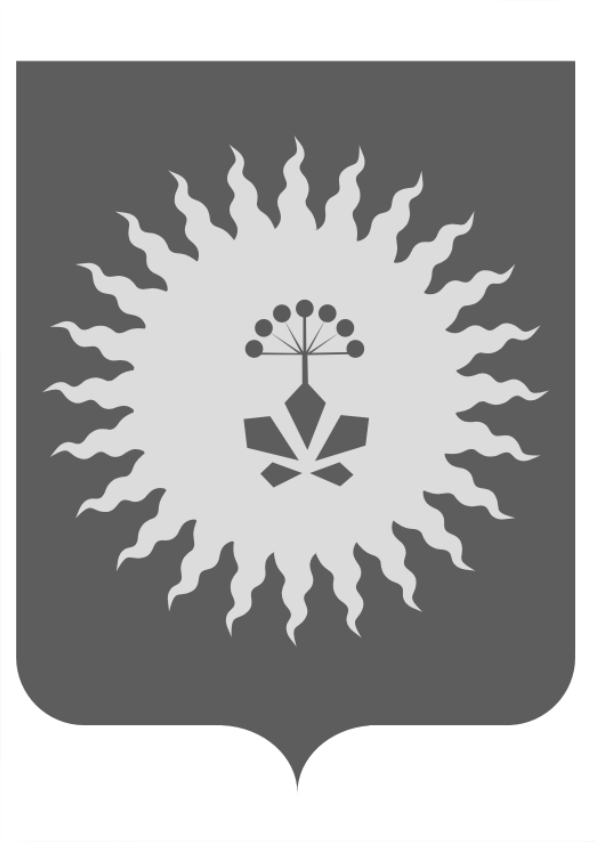 АДМИНИСТРАЦИЯ                                         АНУЧИНСКОГО МУНИЦИПАЛЬНОГО ОКРУГА ПРИМОРСКОГО КРАЯП О С Т А Н О В Л Е Н И ЕОб утверждении административного регламента по предоставлению администрацией Анучинского муниципального округа муниципальной услуги «Назначение ежемесячной выплаты на содержание ребенка в семье опекуна (попечителя) и приемной семье»В соответствии с Федеральным законом от 27.07.2010 № 210-ФЗ «Об организации предоставления государственных и муниципальных услуг», Федеральным законом от 21.12.1996 года № 159-ФЗ «О дополнительных гарантиях по социальной защите детей-сирот и детей, оставшихся без попечения родителей», Федеральным законом от 24.04.2008 года № 48-ФЗ «Об опеке и попечительстве», Законом Приморского края от 30.09.2019 № 572-КЗ «О наделении органов местного самоуправления муниципальных районов, муниципальных и городских округов Приморского края отдельными государственными полномочиями в сфере опеки и попечительства, социальной поддержки детей, оставшихся без попечения родителей, и лиц, принявших на воспитание в семью детей, оставшихся без попечения родителей», на основании Устава Анучинского муниципального округа Приморского края, администрация Анучинского муниципального округа Приморского краяПОСТАНОВЛЯЕТ:1. Утвердить административный регламент предоставления администрацией Анучинского муниципального округа муниципальной услуги «Назначение ежемесячной выплаты на содержание ребенка в семье опекуна (попечителя) в приемной семье» (регламент прилагается).2. Общему отделу администрации Анучинского муниципального округа опубликовать настоящее постановление в официальных средствах массовой информации и разместить в информационно-телекоммуникационной сети Интернет на официальном сайте администрации Анучинского муниципального округа.3. Настоящее постановление вступает в силу со дня его официального опубликования.4. Контроль за исполнением настоящего постановления возложить на начальника отдела опеки и попечительства администрации Анучинского муниципального округа Е.М. Бездольную.Глава Анучинского	муниципального округа                                                                           С.А. Понуровский№ п/п Наименование документа1     2     ___ _________ 20 _ г.(дата)___________________________________(Ф.И.О. опекуна (попечителя), в том числе назначенного временно при установлении опеки (попечительства)_________(подпись)Персональные данные, в отношении которых дается согласие:Нужное отметить знаком «V»Персональные данные опекуна (попечителя), в том числе назначенного временно при установлении опеки (попечительства)Персональные данные подопечного (ой)___ _________ 20 _ г.(дата)___________________________________(Ф.И.О. опекуна (попечителя), в том числе назначенного временно при установлении опеки (попечительства)_________(подпись)___ _________ 20 _ г.(дата)_________________________________________(фамилия, имя, отчество (последнее - при наличии) приемного родителя)_________(подпись)___ _________ 20 _ г.(дата)_________________________________________(фамилия, имя, отчество (последнее - при наличии) приемного родителя_________(подпись)Персональные данные, в отношении которых дается согласие:Нужное отметить знаком «V»Персональные данные приемных родителейПерсональные данные приемных детей___ _________ 20 _ г.(дата)_________________________________________(фамилия, имя, отчество (последнее - при наличии) приемного родителя)_________(подпись)___ _________ 20 _ г.              (дата)_________________________________________(фамилия, имя, отчество (последнее - при наличии) приемного родителя)_________(подпись)Прием и регистрация документов, предоставленных заявителемНаправление запросов посредством межведомственного информационного взаимодействияРассмотрение документов заявителя, необходимых для предоставления государственной услугиПодготовка и выдача распоряжения о назначении и выплате ежемесячных денежных средств на содержание детей – сирот и детей, оставшихся без попечения родителей, в случае установления опеки (попечительства) (в том числе при установлении предварительной опеки (попечительстве)), в приемной семье либо уведомления об отказе назначения и выплаты ежемесячных денежных средств на содержание детей – сирот и детей, оставшихся без попечения родителей, в случае установления опеки (попечительства) (в том числе при установлении предварительной опеки (попечительстве)), в приемной семье.19.09.2022с. Анучино№841 